                                                                                                                                         Утверждаю 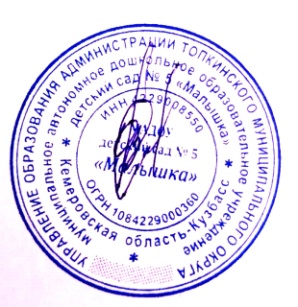 заведующий МАДОУ д/с  №  5«Малышка» О.В. ШамиловаТЕХНОЛОГИЧЕСКАЯ КАРТА № 311Наименование блюда : Омлет натуральныйНаименование сборника рецептур: Сборник технологических нормативов, рецептур блюд и кулинарных изделий для дошкольных организаций и детских оздоровительных учреждений, под общей редакцией профессора А.Я.Перевалова, «Уральский региональный центр питания»,  6-ое издание, переработанное и дополненное, 2012 г.Выход : 65Технология приготовления: подготовленные, в соответствии с санитарными правилами, яйца разбивают, добавляют в яичную смесь молоко, йодированную соль, перемешивают и слегка взбивают до образования пены. Затем выливают в разогретую смазанную маслом сковороду или на противень слоем 2,5-3,0 см и запекают в жарочном шкафу при температуре 180-200 0 С  8-10 мин до образования легкой румяной корочки. Яйца необходимо разбивать в отдельную посуду по 2-3 шт и соединять с общей массой. Перед подачей нарезают на порции, кладут на тарелку, поливают растопленным сливочным маслом, посыпают мелко нарезанной зеленью. Температура подачи: 65 0 ССрок реализации : не более 30 минут  с момента приготовления.Требования к качеству : консистенция омлета нежная, пористая, поверхность слегка зарумянена.                                                                                                                                         Утверждаю заведующий МАДОУ д/с  №  5«Малышка» О.В. ШамиловаТЕХНОЛОГИЧЕСКАЯ КАРТА № 529Наименование блюда : Молоко кипяченоеНаименование сборника рецептур: Сборник технологических нормативов, рецептур блюд и кулинарных изделий для дошкольных организаций и детских оздоровительных учреждений, под общей редакцией профессора А.Я.Перевалова, «Уральский региональный центр питания»,  6-ое издание, переработанное и дополненное, 2012 г.*Масса молока кипяченого.Выход : 200Технология приготовления: молоко кипятят в посуде, предназначенной только для этой цели, охлаждают, разливают в стаканы.Температура подачи: 65 0 С (горячего) и 140С (холодного)Срок реализации : не более одного часа с момента приготовления.Требования к качеству : внешний вид – напиток белого цвета. Вкус и запах чуть сладковатый, аромат кипяченого молока. Консистенция жидкая, однородная. Не допускается изменение цвета молока, привкус пригорелого молока.                                                                                                                                         Утверждаю заведующий МАДОУ д/с  №  5«Малышка» О.В. ШамиловаТЕХНОЛОГИЧЕСКАЯ КАРТА № 532Наименование блюда :  Соки овощные, фруктовые и ягодныеНаименование сборника рецептур: Сборник технологических нормативов, рецептур блюд и кулинарных изделий для дошкольных организаций и детских оздоровительных учреждений, под общей редакцией профессора А.Я.Перевалова, «Уральский региональный центр питания»,  6-ое издание, переработанное и дополненное, 2012 г.Сок яблочный  Сок абрикосовый                                                                          Сок апельсиновыйСок сливовый   Сок томатный                                                                                  Сок морковныйВыход : 100Технология приготовления: сок, выпускаемый промышленностью, разливают в стаканы непосредственно перед отпуском.Температура подачи : 14 0 ССрок реализации : не более одного часа с момента приготовленияТребования к качеству : внешний вид, консистенция, цвет, вкус, запах приятные, соответствующие виду сока, без порочащих признаков.                                                                                                                                         Утверждаю заведующий МАДОУ д/с  №  5«Малышка» О.В. ШамиловаТЕХНОЛОГИЧЕСКАЯ КАРТА № 152Наименование блюда :  Щи из квашеной капустыНаименование сборника рецептур: Сборник технологических нормативов, рецептур блюд и кулинарных изделий для дошкольных организаций и детских оздоровительных учреждений, под общей редакцией профессора А.Я.Перевалова, «Уральский региональный центр питания»,  6-ое издание, переработанное и дополненное, 2012 г.Выход : 1000Технология приготовления: квашенную капусту перебирают, очень кислую промывают в холодной воде и отжимают, мелко рубят, складывают в посуду слоем 4 см, добавляют бульон или воду (20–30% от массы капусты) и тушат 1,5–2,5 часа, периодически помешивая. Коренья и бланшированный лук слегка пассеруют на масле. Пассерованные коренья и лук соединяют с капустой за 10–15 мин до ее готовности. Тушеную капусту с овощами закладывают в кипящую воду и варят 25–30 мин, заправляют подсушенной мукой, разведенной бульоном или водой, кладут соль и варят до готовности, в конце варки добавляют сметану, рубленную зелень и еще раз доводят до кипения. 
Щи можно заправлять сахаром (6 г на 1000 г щей) и чесноком, растертым с йодированной солью (2 г нетто на 1000 г щей).   Температура подачи: 75 0 С.Срок реализации : не более трех часов с момента приготовления.Требования к качеству : вкус и запах кислый, в меру соленый, с ароматом кореньев. Цвет бульона матово-бесцветный, жира – светло-желтый. Консистенция кореньев и лука – мягкая, капусты слегка хрустящая. Нарезка овощей равномерная, на поверхности блестки жира, рубленая зелень.                                                                                                                                         Утверждаю заведующий МАДОУ д/с  №  5«Малышка» О.В. ШамиловаТЕХНОЛОГИЧЕСКАЯ КАРТА № 387Наименование блюда :Картофельная запеканка с мясомНаименование сборника рецептур: Сборник технологических нормативов, рецептур блюд и кулинарных изделий для дошкольных организаций и детских оздоровительных учреждений, под общей редакцией профессора А.Я.Перевалова, «Уральский региональный центр питания»,  6-ое издание, переработанное и дополненное, 2012 г.Выход : 200Технология приготовления: отварную говядину нарезаю кусками по 75–100 г, пропускают через мясорубку. Заправляют размягченным сливочным маслом, солью. Кладут на смазанный маслом противень слоем 2–3 см и прогревают, помешивая, в жарочном шкафу при температуре 160–180 оС в течение 8–10 мн. Картофель заливают горячей водой, добавляют соль и варят до готовности, воду сливают, картофель обсушивают при закрытой крышке на огне 10–20 сек. Сваренный картофель протирают и делят на две части. Одну часть кладут на смазанный маслом противень слоем 1–1,5 см, разравнивают. Затем кладут ровным слоем мясо, а сверху оставшуюся часть картофеля. После разравнивания картофель смазывают яйцом, посыпают сухарями, сбрызгивают маслом и запекают в течение 25–30 мин при температуре 250–280 оС. Готовую запеканку нарезают на порционные куски. 
Соусы: молочный (1-ый или 2-ой вариант), томатный, сметанный.
Отпускают запеканку со сливочным маслом или соусом.Температура подачи : 65 0 ССрок реализации : не более трех часов с момента приготовления.Требования к качеству : поверхность ровная, с легкой румяной корочкой. Вкус в меру соленый, соответствует входящим в состав продуктам, без привкуса и аромата пригоревшего картофеля. На разрезе прослойка фарша серого цвета. Консистенция картофеля рыхлая, не тягучая, фарш сочный.                                                                                                                                         Утверждаю заведующий МАДОУ д/с  №  5«Малышка» О.В. ШамиловаТЕХНОЛОГИЧЕСКАЯ КАРТА № 520Наименование блюда : Кисель из яблок сушеныхНаименование сборника рецептур: Сборник технологических нормативов, рецептур блюд и кулинарных изделий для дошкольных организаций и детских оздоровительных учреждений, под общей редакцией профессора А.Я.Перевалова, «Уральский региональный центр питания»,  6-ое издание, переработанное и дополненное, 2012 г.Выход : 200Технология приготовления: промытые сушеные яблоки заливают горячей водой и оставляют в закрытой посуде на 2 часа для набухания. Варят их в той же воде 20-30 минут при слабом кипении до мягкой консистенции и протирают. Полученное пюре соединяют с отваром, добавляют сахар, доводят до кипения, вводят крахмал, разведенный в охлажденной кипяченой воде и вновь доводят до кипения. Охлаждают и разливают на порции.Температура подачи : 14 0ССрок реализации : не более одного часа  с момента приготовления.Требования к качеству : цвет – светло-желтый, вкус – сладкий, аромат яблок, консистенция средней густоты, однородная, без комков заварившегося крахмала.                                                                                                                                         Утверждаю заведующий МАДОУ д/с  №  5«Малышка» О.В. ШамиловаТЕХНОЛОГИЧЕСКАЯ КАРТА № 628Наименование блюда: Кисель с витаминами «Киселек Валетек»Выход:200Технология приготовления: для приготовления 5л киселя (25 порций) 500гр концентрата разводят в 1,5л холодной воды, тщательно перемешивают, вливают в кипящую воду (3,5л), размешивают и доводят до кипения. Охлаждают до необходимой температуры.Температура подачи : 650ССрок реализации : не более одного часа с момента приготовления.Требования к качеству : внешний вид и консистенция : вязкая однородная жидкость без комочков, допускается опалесценция. Цвет: свойственный используемой вкусо-ароматической добавке, допускается наличие коричневых точек бета-каротина или ликопина, допускается наличие включений бордового  цвета. Вкус и аромат : кисло-сладкий, свойственный используемой вкусо-ароматической добавке, не допускаются посторонние привкус и запах.                                                                                                                                         Утверждаю заведующий МАДОУ д/с  №  5«Малышка» О.В. ШамиловаТЕХНОЛОГИЧЕСКАЯ КАРТА № 122Наименование блюда :  Хлеб пшеничныйНаименование сборника рецептур: Сборник технологических нормативов, рецептур блюд и кулинарных изделий для дошкольных организаций и детских оздоровительных учреждений, под общей редакцией профессора А.Я.Перевалова, «Уральский региональный центр питания»,  6-ое издание, переработанное и дополненное, 2012 г.Выход : 100Технология приготовления: нарезают хлеб непосредственно перед подачей на стол.Требования к качеству : форма нарезки сохранена. Цвет, вкус, запах пшеничного хлеба.                                                                                                                                         Утверждаю заведующий МАДОУ д/с  №  5«Малышка» О.В. ШамиловаТЕХНОЛОГИЧЕСКАЯ КАРТА № 123Наименование блюда :  Хлеб ржанойНаименование сборника рецептур: Сборник технологических нормативов, рецептур блюд и кулинарных изделий для дошкольных организаций и детских оздоровительных учреждений, под общей редакцией профессора А.Я.Перевалова, «Уральский региональный центр питания»,  6-ое издание, переработанное и дополненное, 2012 г.Выход : 100Технология приготовления: нарезают хлеб непосредственно перед подачей на стол.Требования к качеству : форма нарезки сохранена. Цвет, вкус, запах ржаного хлеба.                                                                                                                                         Утверждаю заведующий МАДОУ д/с  №  5«Малышка» О.В. ШамиловаТЕХНОЛОГИЧЕСКАЯ КАРТА № 211Наименование блюда : Рагу из овощей с кабачкамиНаименование сборника рецептур: Сборник технологических нормативов, рецептур блюд и кулинарных изделий для дошкольных организаций и детских оздоровительных учреждений, под общей редакцией профессора А.Я.Перевалова, «Уральский региональный центр питания»,  6-ое издание, переработанное и дополненное, 2012 г.Выход : 200Технология приготовления очищенные овощи нарезают кубиками. Морковь припускают с добавлением масла до полуготовности, добавляют к ней обжаренный картофель, капусту припущенную шашками, кабачки сырые, йодированную соль, припускают при закрытой крышке 10-15 мин, добавляют сметанный соус и тушат в соусе еще 10-15 мин. При  отпуске укладывают горкой и поливают растопленным маслом. При отсутствии того или иного вида овощей указанных в рецептуре, можно готовить блюдо из остальных овощей, увеличив их закладку. Температура подачи:  650ССрок реализации : не более одного часа  с момента приготовления.Требования к качеству : кусочки овощей одинаковой формы и величины, консистенция мягкая, сочная. Форма нарезки сохранилась, допускается часть разварившегося картофеля. Не допускается запах подгоревших и пареных овощей.                                                                                                                                         Утверждаю заведующий МАДОУ д/с  №  5«Малышка» О.В. ШамиловаТЕХНОЛОГИЧЕСКАЯ КАРТА № 604Наименование блюда :  ПеченьеНаименование сборника рецептур: Сборник технологических нормативов, рецептур блюд и кулинарных изделий для дошкольных организаций и детских оздоровительных учреждений, под общей редакцией профессора А.Я.Перевалова, «Уральский региональный центр питания»,  6-ое издание, переработанное и дополненное, 2012 г.Выход : 100Требования к качеству : форма печений должна быть правильная, без изломов. Печенье должно иметь четкий рисунок на лицевой стороне. Вкус и запах приятные.                                                                                                                                         Утверждаю заведующий МАДОУ д/с  №  5«Малышка» О.В. ШамиловаТЕХНОЛОГИЧЕСКАЯ КАРТА № 126Наименование блюда : Плоды свежиеНаименование сборника рецептур: Сборник технологических нормативов, рецептур блюд и кулинарных изделий для дошкольных организаций и детских оздоровительных учреждений, под общей редакцией профессора А.Я.Перевалова, «Уральский региональный центр питания»,  6-ое издание, переработанное и дополненное, 2012 г.Выход : 100Технология приготовления : подготовленные плоды или ягоды подают на десертной тарелке или вазочке.Требования к качеству :целые плоды или ягоды уложены на десертную тарелку или вазочку. Консистенция соответствует виду плодов или ягод. Цвет, вкус, запах соответствуют виду плодов или ягод.                                                                                                                                         Утверждаю заведующий МАДОУ д/с  №  5«Малышка» О.В. ШамиловаТЕХНОЛОГИЧЕСКАЯ КАРТА № 508Наименование блюда :  Какао с молокомНаименование сборника рецептур: Сборник технологических нормативов, рецептур блюд и кулинарных изделий для дошкольных организаций и детских оздоровительных учреждений, под общей редакцией профессора А.Я.Перевалова, «Уральский региональный центр питания»,  6-ое издание, переработанное и дополненное, 2012 г.Выход : 200Технология приготовления: какао-порошок  смешивают с сахаром, добавляют небольшое количество кипятка и растирают в однородную массу, затем при непрерывном помешивании вливают горячее молоко, остальной кипяток и доводят до кипения.Температура подачи : 650ССрок реализации : не более часа с момента приготовления.Требования к качеству : цвет напитка – светло-коричневый с красноватым оттенком, вкус и запах свойственный какао, сладкий.Наименование продуктовМасса, гМасса, гХимический состав, гХимический состав, гХимический состав, гХимический состав, гХимический состав, гХимический состав, гЭнерг.ценность, ккалНаименование продуктовБруттоНеттоБББЖЖУНаименование продуктовБруттоНеттоВсегоВсегов т.ч. живВсегов т.ч. растЯйцо 1 шт40Молоко2525Масса омлетной смеси -65Масса готового омлета-63Масло сливочное2,52,5Итого :Итого :Итого :Итого :5,605,608,600,001,52105,88Витамины, мгВитамины, мгВитамины, мгМинеральные в-ва,  мгМинеральные в-ва,  мгВ1В 2ССаFe0,030,220,0052,601,04Наименование продуктовМасса, гМасса, гХимический состав, гХимический состав, гХимический состав, гХимический состав, гХимический состав, гХимический состав, гЭнерг.ценность, ккалНаименование продуктовБруттоНеттоБББЖЖУНаименование продуктовБруттоНеттоВсегоВсегов т.ч. живВсегов т.ч. растМолоко 210200Итого :Итого :Итого :Итого :5,595,596,380,0010,08120,12Витамины, мгВитамины, мгВитамины, мгМинеральные в-ва,  мгМинеральные в-ва,  мгВ1В 2ССаFe0,030,150,50200,860,17НаименованиепродуктовМасса, гМасса, гХимический состав, гХимический состав, гХимический состав, гХимический состав, гХимический состав, гЭнерг.ценность, ккалНаименованиепродуктовБруттоНеттоБЖУНаименованиепродуктовБруттоНеттоВсегов т.ч. живВсегов т.ч. растУСок яблочный100100Итого :Итого :Итого :0,500,000,100,1010,146,00Сок абрикосовый100100Итого:Итого:Итого:0,500,000,000,0012,755,00Сок апельсиновый100100Итого :Итого :Итого :0,700,000,100,1013,260,00Сок сливовый100100Итого :Итого :Итого :0,300,000,100,1015,268,00Сок томатный100100Итого :Итого :Итого :1,000,000,100,102,918,00Сок морковный100100Итого :Итого :Итого :1,100,000,100,1012,6056,00Витамины, мгВитамины, мгВитамины, мгМинеральные в-ва,  мгМинеральные в-ва,  мгВ1В 2ССаFe0,010,012,007,000,20Витамины, мгВитамины, мгВитамины, мгМинеральные в-ва,  мгМинеральные в-ва,  мгВ1В 2ССаFe0,020,044,0020,000,20Витамины, мгВитамины, мгВитамины, мгМинеральные в-ва,  мгМинеральные в-ва,  мгВ1В 2ССаFe0,040,024,0018,000,30Витамины, мгВитамины, мгВитамины, мгМинеральные в-ва,  мгМинеральные в-ва,  мгВ1В 2ССаFe0,010,014,0010,000,30Витамины, мгВитамины, мгВитамины, мгМинеральные в-ва,  мгМинеральные в-ва,  мгВ1В 2ССаFe0,030,031,007,000,70Витамины, мгВитамины, мгВитамины, мгМинеральные в-ва,  мгМинеральные в-ва,  мгВ1В 2ССаFe0,010,023,0019,000,60Наименование продуктовМасса, гМасса, гХимический состав, гХимический состав, гХимический состав, гХимический состав, гХимический состав, гХимический состав, гЭнерг.ценность, ккалНаименование продуктовБруттоНеттоБББЖЖУНаименование продуктовБруттоНеттоВсегоВсегов т.ч. живВсегов т.ч. растКапуста белокочанная357250Морковь5040Томатное пюре 1010Лук репчатый4840Масло растительное2020Мука пшеничная66Бульон
     или вода800800Итого :Итого :Итого :Итого :5,150,0019,619,615,98265,64Витамины, мгВитамины, мгВитамины, мгМинеральные в-ва,  мгМинеральные в-ва,  мгВ1В 2ССаFe0,080,0642,46107,972,11НаименованиепродуктовМасса, гМасса, гХимический состав, гХимический состав, гХимический состав, гХимический состав, гХимический состав, гЭнерг.ценность, ккалНаименованиепродуктовБруттоНеттоБЖУНаименованиепродуктовБруттоНеттоВсегов т.ч. живВсегов т.ч. растУГовядина (котлетное мясо)152112Масса отварного мяса-70Картофель220165Масса отварного протертого картофеля -155Масло сливочное1010Яйца1/10шт4Сухари33Масса полуфабриката-235Масса запеченного блюда-200Итого:Итого:Итого:23,2819,8923,500,6018,87380,10Витамины, мгВитамины, мгВитамины, мгМинеральные в-ва,  мгМинеральные в-ва,  мгВ1В 2ССаFe0,210,243,9627,822,98Наименование продуктовМасса, гМасса, гХимический составХимический составХимический составХимический составХимический составЭнерг.ценностьккалНаименование продуктовБруттоНеттоББЖЖУЭнерг.ценностьккалНаименование продуктовБруттоНеттоВсегов т.ч. живВсеговт.ч. растУЭнерг.ценностьккалЯблоки сушенные1212Сахар 2020Вода 215,5215,5Крахмал картофельный66Лимонная кислота0,20,2Итого : (по яблокам)Итого : (по яблокам)Итого : (по яблокам)0,270,000,000,0030,82124,36Витамины, мгВитамины, мгВитамины, мгМинеральные в-ва, мгМинеральные в-ва, мгВ 1В 2ССаF e0,000,000,2412,521,86НаименованиепродуктовМасса, гМасса, гХимический состав, гХимический состав, гХимический состав, гХимический состав, гХимический состав, гЭнерг.ценность, ккалНаименованиепродуктовБруттоНеттоБЖУНаименованиепродуктовБруттоНеттоВсегов т.ч. живВсегов т.ч. растУКонцентрат киселя с витаминами «Киселек Валетек» для детей дошкольного и и школьного возрастаВода :2020020200Витамины, мгВитамины, мгВитамины, мгМинеральные в-ва,  мгМинеральные в-ва,  мгВ1В 2ССаFe0,300,3420,000,000,00НаименованиепродуктовМасса, гМасса, гХимический состав, гХимический состав, гХимический состав, гХимический состав, гХимический состав, гЭнерг.ценность, ккалНаименованиепродуктовБруттоНеттоБЖУНаименованиепродуктовБруттоНеттоВсегов т.ч. живВсегов т.ч. растУХлеб пшеничный формовой100100Итого :--7,600,000,800,8049,20235,00Витамины, мгВитамины, мгВитамины, мгМинеральные в-ва,  мгМинеральные в-ва,  мгВ1В 2ССаFe0,110,030,0020,001,10НаименованиепродуктовМасса, гМасса, гХимический состав, гХимический состав, гХимический состав, гХимический состав, гХимический состав, гЭнерг.ценность, ккалНаименованиепродуктовБруттоНеттоБЖУНаименованиепродуктовБруттоНеттоВсегов т.ч. живВсегов т.ч. растУХлеб ржаной формовой100100Итого :--6,600,001,201,2033,40174,00Витамины, мгВитамины, мгВитамины, мгМинеральные в-ва,  мгМинеральные в-ва,  мгВ1В 2ССаFe0,180,080,0035,003,90Наименование продуктовМасса, гМасса, гХимический составХимический составХимический составХимический составХимический составЭнерг.ценностьккалНаименование продуктовБруттоНеттоББЖЖУЭнерг.ценностьккалНаименование продуктовБруттоНеттоВсегов т.ч. живВсеговт.ч. растУЭнерг.ценностьккалКартофель 8664Морковь 4032Капуста белокочан.5040Кабачки 4832Горошек консервир.1510Масло растительное88Соус сметанный6060Массу готового рагу-200Итого : (по яблокам)Итого : (по яблокам)Итого : (по яблокам)3,881,1114,587,8415,68220,46Витамины, мгВитамины, мгВитамины, мгМинеральные в-ва, мгМинеральные в-ва, мгВ 1В 2ССаF e0,600,1114,5255,501,20НаименованиепродуктовМасса, гМасса, гХимический состав, гХимический состав, гХимический состав, гХимический состав, гХимический состав, гЭнерг.ценность, ккалНаименованиепродуктовБруттоНеттоБЖУНаименованиепродуктовБруттоНеттоВсегов т.ч. живВсегов т.ч. растУПеченье сахарное100100Итого :--7,500,009,809,8074,40417,00Витамины, мгВитамины, мгВитамины, мгМинеральные в-ва,  мгМинеральные в-ва,  мгВ1В 2ССаFe0,080,050,0029,002,10Наименование продуктовМасса, гМасса, гХимический составХимический составХимический составХимический составХимический составЭнерг.ценностьккалНаименование продуктовБруттоНеттоББЖЖУЭнерг.ценностьккалНаименование продуктовБруттоНеттоВсегов т.ч. живВсеговт.ч. растУЭнерг.ценностьккалЯблоки  1001000,400,000,400,4010,4045,00   или  груши1001000,400,000,300,309,5042,00   или  персики1001000,900,000,100,109,5043,00   или  абрикосы1001000,900,000,100,109,0044,00   или  бананы1001001,500,000,100,1021,0089,00   или  виноград1051000,600,000,200,2015,0065,00   или  слива1001000,800,000,300,309,6049,00   или  киви1001000,800,000,400,408,1047,00   или  апельсин1001000,700,000,300,308,1043,00   или  грейпфрут1001000,700,000,200,206,5035,00   или  мандарин1001000,800,000,200,2011,5038,00   или  хурма1001000,500,000,400,4015,3067,00Наименование продуктовВитамины, мгВитамины, мгВитамины, мгМинеральные в-ва, мгМинеральные в-ва, мгНаименование продуктовВ 1В 2ССаF eЯблоки 0,030,0210,0016,002,20Груши 0,020,035,0019,002,30Персики 0,040,0310,0020,000,60Абрикосы 0,030,0610,0028,000,70Бананы 0,040,0510,008,000,60Виноград 0,050,026,0030,000,60Слива 0,060,0410,0020,000,50Киви 0,020,04180,0040,000,80Апельсин 0,040,0360,0034,000,30Грейпфрут 0,050,0345,0023,000,50Мандарин 0,060,0338,0035,000,10Хурма 0,020,0315,00127,002,50НаименованиепродуктовМасса, гМасса, гХимический состав, гХимический состав, гХимический состав, гХимический состав, гХимический состав, гЭнерг.ценность, ккалНаименованиепродуктовБруттоНеттоБЖУНаименованиепродуктовБруттоНеттоВсегов т.ч. живВсегов т.ч. растУКакао-порошок33Вода 110110Сахар 2020Молоко 100100Итого :--2,612,610,450,425,95118,29Витамины, мгВитамины, мгВитамины, мгМинеральные в-ва,  мгМинеральные в-ва,  мгВ1В 2ССаFe0,030,070,65117,390,51